								Załącznik nr 3 do zaproszeniaPT, rozbudowy drogi gminnej 170546W w zakresie budowy ciągu pieszo rowerowego w m. Majdany –II etap./ dł. odcinka drogi ok. 800 mb/Wyciąg z planu miejscowego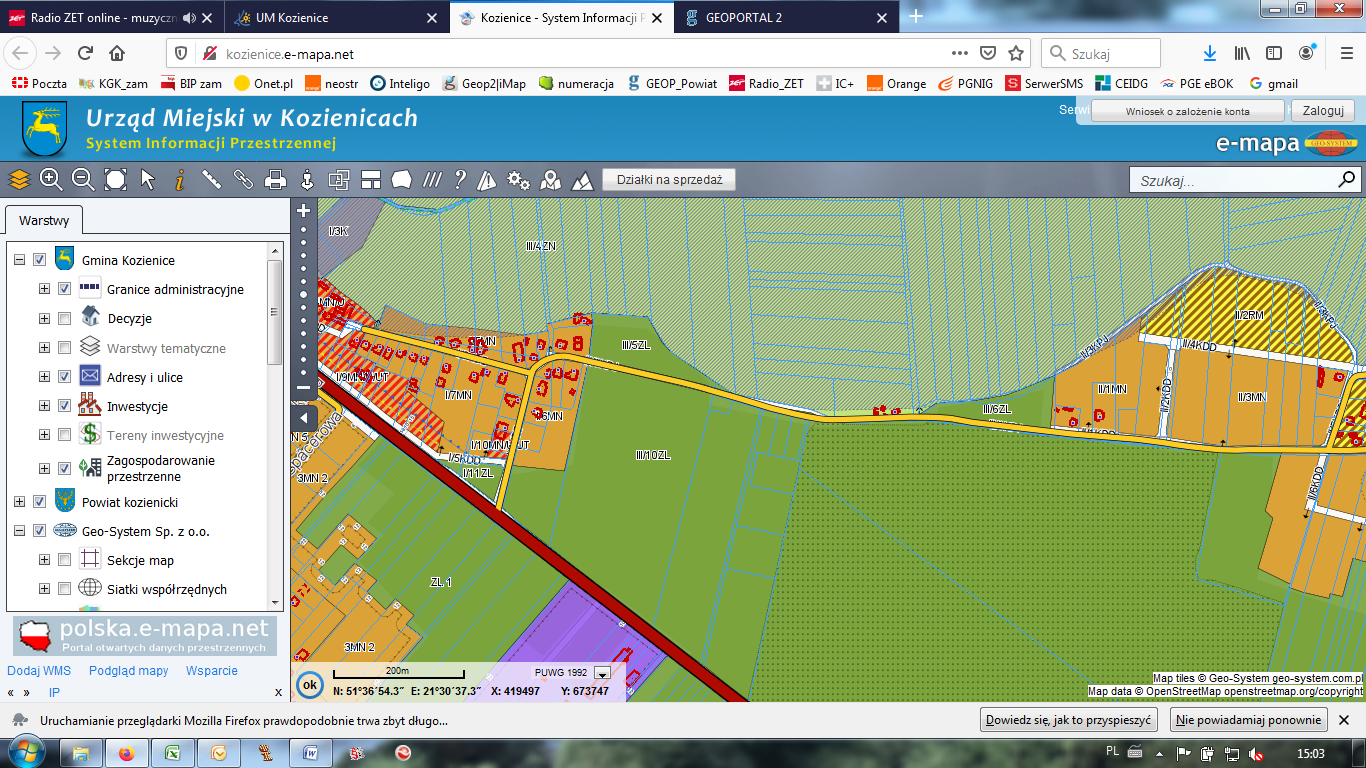 Wyciąg z mapy ewidencyjnej: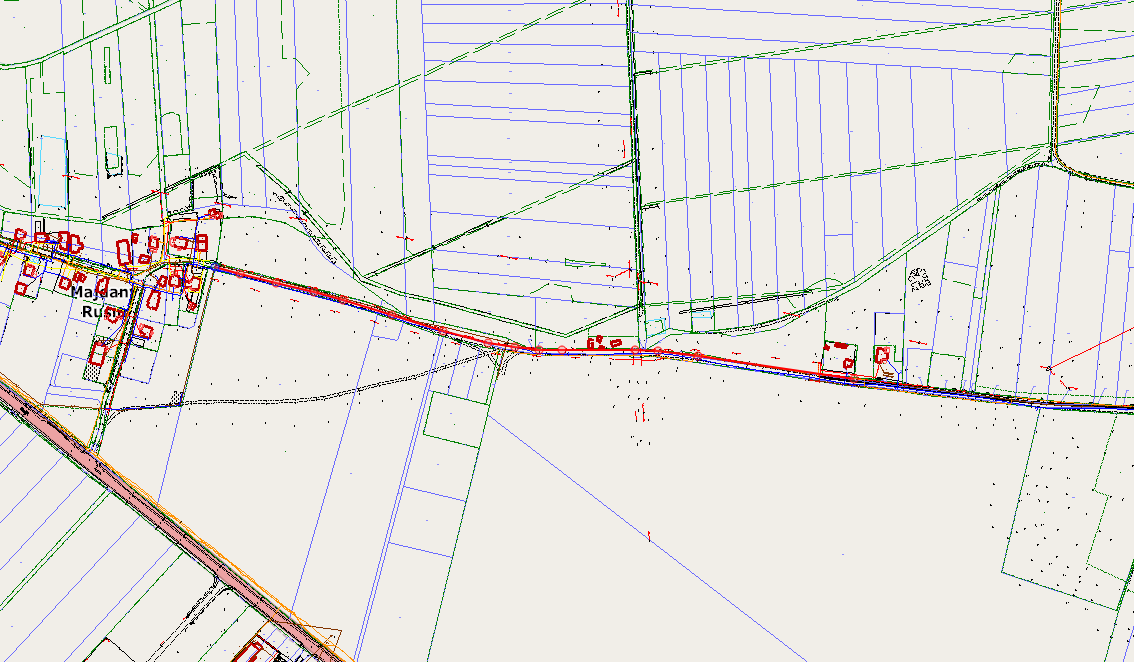 Długość projektowanego odcinka ok. 800 mbZakres rzeczowy / wytyczne:ciąg pieszo rowerowy od 2,5 – 3,0 m o nawierzchni z kostki brukowej bezfazowej,zaprojektować ciąg jako odsunięty – po terenie,uzgodnienie z zarządcami sieci: wodociąg, kanalizacja sanitarna, linia oświetlenia ulicznego, nn,kolizje z nn na dł. ok. 350 m; przejście ścieżką pod liniami SN,realizacja w trybie spec ustawy drogowej,ok. 15 działek do podziału, /budynki, obiekty ominąć – wydzielić/,opracowanie stałej organizacji ruchu,zaprojektować zjazdy do działek z kostki brukowej,inwentaryzacja drzew,szczegółowy opis naniesień na działkach przejętych pod pas drogowy,Opracowanie projektu budowy drogi gminnej w m. Kępa Bielańska – II etap/ dł. odcinka drogi ok. 300 mb/Wyciąg z mapy ewidencyjnej: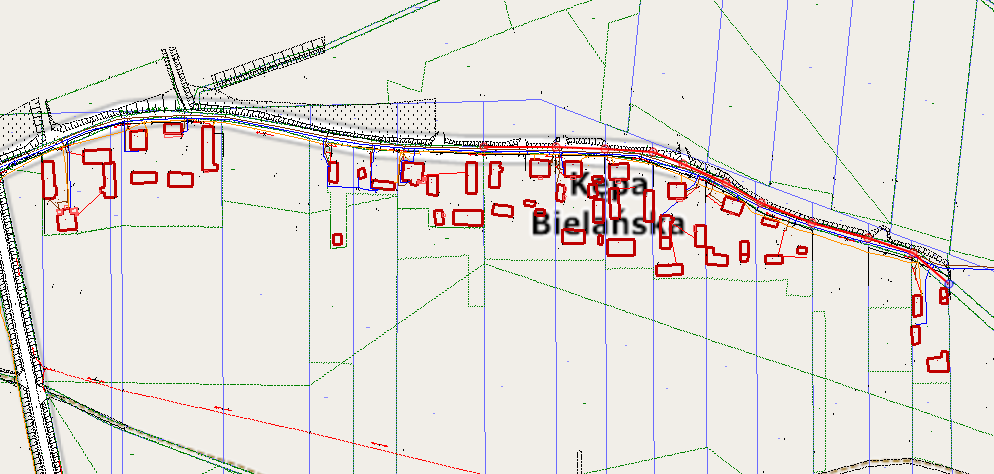 Długość projektowanego odcinka drogi ok. 300 mbZakres rzeczowy / wytyczne:droga o szerokości 5,0 m o nawierzchni z betonu asfaltowego lub betonowa,droga gminna – min. pas drogowy 10,0 m.połączenie z projektowaną droga w ramach II etapu, uzgodnienie z zarządcami sieci: wodociąg, kanalizacja sanitarna,ok. 8 działek do podziałurealizacja w trybie spec ustawy drogowej,opracowanie stałej organizacji ruchuobsługa przyległych działek – bezpośrednio z drogi przez pobocze i zjazdy z kruszywa,inwentaryzacja drzew,szczegółowy opis naniesień na działkach przejętych pod pas drogowy,Opracowanie projektu budowy drogi gminnej 170529W od mostu do Przewozu wraz z oświetleniem w m. Holendry Kozienickie – II etap,/dł. odcinka drogi ok. 230 mb/Wyciąg z mapy ewidencyjnej: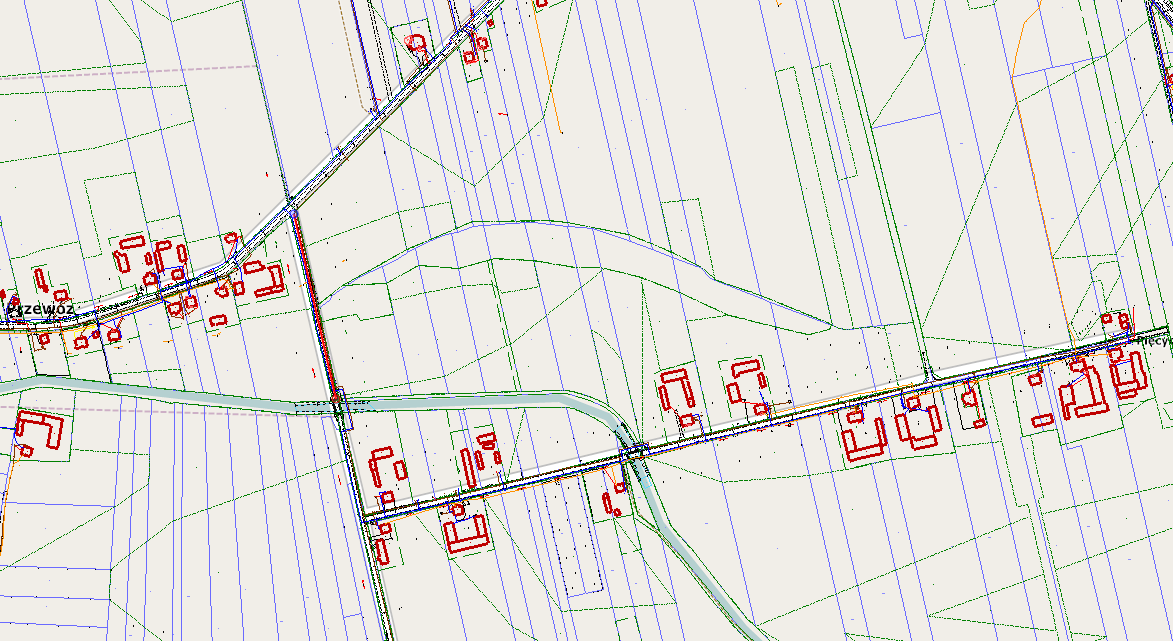 Długość projektowanego odcinka drogi ok. 230 mbZakres rzeczowy / wytyczne:droga o szerokości 5,0 m o nawierzchni z betonu asfaltowego lub betonowa.droga gminna – min. pas drogowy 10,0 m.włączenie do drogi powiatowej 1724W,ok. 4 działek do podziału,uzgodnienie z zarządcami sieci: wodociąg, kanalizacja sanitarna, linie nn,realizacja w trybie spec ustawy drogowej,opracowanie stałej organizacji ruchu,obsługa przyległych działek – bezpośrednio z drogi przez poboczne i zjazdy z kruszywa,inwentaryzacja drzew,szczegółowy opis naniesień na działkach przejętych pod pas drogowy,projekt oświetlenia na całym odcinku,